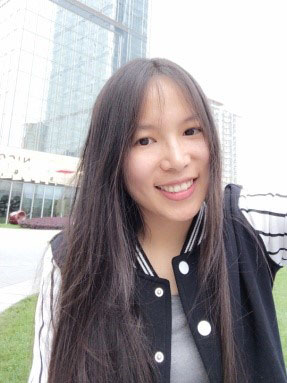 【姓    名】职丽华    【职称职务】副教授/硕士生导师    【学科专业】无机化学、纳米功能材料  【个人简历】职丽华，副教授，硕士生导师。2016年毕业于兰州大学，获理学博士学位。2016年至今在西北师范大学化学化工学院从事教学与科研工作。近年来在Anal. Chem., Chem. Commun., Nanoscale, ACS Sustainable Chem. Eng., Daltom Trans.等国内外刊物上发表学术论文10余篇。【研究领域】   磁性纳米材料的制备及其在检测领域的应用   多功能纳米复合材料的制备及其在催化领域的应用【研究项目】   国家自然科学基金项目（批准号：21864023）   甘肃省自然科学基金项目（批准号：18JR3RA087）【代表论文】    [1] Lihua Zhi*, Hua Liu, Youyuan Xu, Dongcheng Hu, Xiaoqiang Yao, and Jiacheng Liu*, Pyrolysis of Metal-Organic Framework (CuBTC) decorated Filter Paper as a low-cost and highly active Catalyst for the reduction of 4-Nitrophenol, Dalton Trans., 2018, 47, 15458-15464.（SCI化学二区，IF = 4.099）[2] Lihua Zhi,Xiaofan Zeng,Hao Wang,Jun Hai,Xiangliang Yang,Baodui Wang*,and Yanhong Zhu*, Photocatalysis-based nanoprobes using noble metal semiconductor heterostructure for visible light-driven in vivo detection of mercury, Anal. Chem., 2017, 89, 7649-7658. 